VOUS AIDEZ UN PROCHE DEPENDANTL’APF vous invite à participer à 4 ateliersA la Maison des Associations des Mées de 13h30 à 16h30ACCES AUX DROITS DE L’AIDANT FAMILIAL : le 2 juinConnaître ses droits et ses enjeux en tant qu’aidantMESURES DE PROTECTION JURIDIQUE : le 23 juin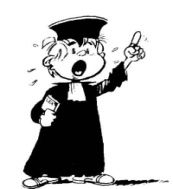 LES BONS GESTES POUR TOUS : Les  16 juin et 7 juillet Améliorer la sécurité et le confort des aidants dans les gestes quotidiens.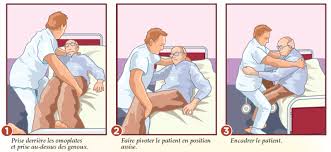 Inscriptions et renseignements avant le 28 mai04 92 71 74 50 de 14h à 18hE-mail : accueil@apf04.fr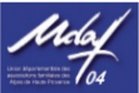 